Sketching Reciprocal GraphsSketch these graphs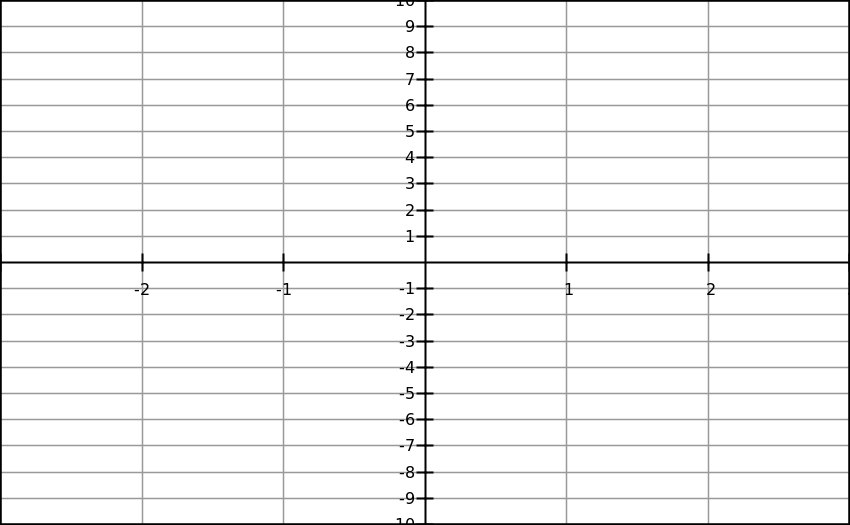 y =                                           			  2) y =-                                             3)   y =                                             			4)  y =-                                             5)   y =    + 1                                         			6) y =   - 2                                          